Hallo lieber Kontakt / Anrede,

möchten Sie Ihr Potenzial endlich ganz ausschöpfen?Ja? Dann lade ich Sie zu dem kostenfreien Mental-Test von Thomas Schlechter, dem führende Experte für punktgenaue Bestform in Beruf und Sport ein.Sie erhalten dabei zwei ganz wichtige Informationen über sich:Welcher Mentaltyp Sie sind, z.B. ein Siegertyp oder nur ein Trainingsweltmeister.
Welche mentale Baustelle Ihnen den Weg zum Erfolg versperrt.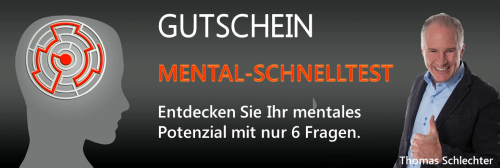 Starten Sie den Mental-Schnelltest am besten jetzt sofort. Er besteht lediglich aus 6 einfachen Fragen und Sie müssen nur die passende Antwort ankreuzen. Begleitet werden Sie zusätzlich durch eine kurze Videoanleitung und Videoauswertung.Hier kostenlos den Mental-Test starten! (Klicken)Starten Sie jetzt gleich den Mental-Test – Sie können dabei nur gewinnen! Beste GrüßeIhr NamePS: Wenn Sie jemanden kennen (Kollegen, Freunde, Geschäftspartner), der diesen Test auch machen sollte, leiten Sie die E-Mail einfach weiter. Er oder sie wird es Ihnen danken.Wichtiger Hinweis zur Verwendung:Bitte achten Sie unbedingt darauf, dass Sie im obigen Text der Grafik mit dem Gutschein wie auch dem Link zum mentalen Probetraining (blaue Zeile) noch Ihren persönlichen Promolink hinterlegen!